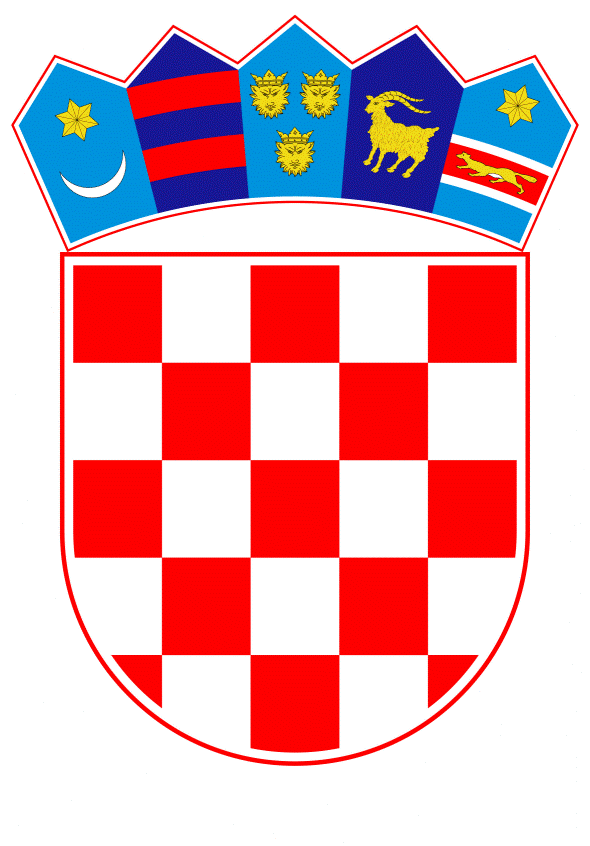 VLADA REPUBLIKE HRVATSKEZagreb, 14. studenoga 2019.______________________________________________________________________________________________________________________________________________________________________________________________________________________________Banski dvori | Trg Sv. Marka 2  | 10000 Zagreb | tel. 01 4569 222 | vlada.gov.hrPrijedlogKLASA:      URBROJ:    Zagreb,	PREDSJEDNIKU HRVATSKOGA SABORAPredmet:	Prijedlog zakona o prijenosu vlasništva na domovima umirovljenika (predlagatelj: prof. dr. sc. Mirando Mrsić, zastupnik u Hrvatskome saboru)	- mišljenje VladeVeza:	Pismo Hrvatskoga sabora, KLASA: 550-01/19-01/04, URBROJ: 65-19-03, od 11. listopada 2019. godine		Na temelju članka 122. stavka 2. Poslovnika Hrvatskoga sabora (Narodne novine, br. 81/13, 113/16, 69/17 i 29/18), Vlada Republike Hrvatske o Prijedlogu zakona o prijenosu vlasništva na domovima umirovljenika (predlagatelj: prof. dr. sc. Mirando Mrsić, zastupnik u Hrvatskome saboru), daje sljedećeM I Š L J E N J E		Vlada Republike Hrvatske predlaže Hrvatskome saboru da ne prihvati Prijedlog zakona o prijenosu vlasništva na domovima umirovljenika, koji je predsjedniku Hrvatskoga sabora podnio prof. dr. sc. Mirando Mrsić, aktom od 10. listopada 2019. godine, iz sljedećih razloga:		 Ovim Prijedlogom zakona predlaže se prijenos vlasništva na nekretninama domovima umirovljenika sa Hrvatskog zavoda za mirovinsko osiguranje na Republiku Hrvatsku i jedinice lokalne i područne (regionalne) samouprave, kao osnivače ustanova za starije i nemoćne osobe, koje posluju u objektima domova umirovljenika uz obavezu zadržavanja njihove postojeće namjene. Predlaže se uređenje raspolaganja, zabrana osiguranja i ovrhe, postupanje u slučaju stečaja, likvidacije i drugih slučajeva prestanka ustanove koja posluje u domu umirovljenika, kao i procjena tržišne vrijednosti nekretnina koje su predmetom Prijedloga zakona.		Prije svega važno je naglasiti da se radi o nekretninama koje su u vlasništvu  ili u suvlasništvu Hrvatskog zavoda za mirovinsko osiguranje (u daljnjem tekstu: Zavod), a koje su stečene sredstvima za stambenu izgradnju nastalim izdvajanjima za tu namjenu prema ranije važećim propisima, za rješavanje stambenih potreba i poboljšanje nužnih uvjeta stanovanja korisnika mirovina i invalida rada. Naime, Zavod i njegovi pravni prednici izgradili su ili su sudjelovali u izgradnji, prenamjeni ili rekonstrukciji objekata domova umirovljenika prema odlukama i propisima koji su bili na snazi u razdoblju od 1971. (Zakon o izdvajanju i osiguravanju sredstava za stambenu izgradnju, Narodne novine broj 48/71) do 1993. godine, kada je taj Zakon i sve odluke koje su se na njemu temeljile prestao važiti. Nakon izgradnje, ti su objekti dani na korištenje društveno-pravnim osobama koje su se bavile rješavanjem stambenih potreba i smještajem korisnika mirovina i invalida rada. 		Temeljem Zakona o ustanovama (Narodne novine broj 76/93, 29/97, 47/99 i 35/08) te društveno-pravne osobe postale su javne ustanove, čiji je osnivač Republika Hrvatska, koja je svoja osnivačka prava mogla prenijeti na drugu pravnu osobu ili lokalnu i područnu (regionalnu) jedinicu, međutim to se nije dogodilo. Objekti su ostali u vlasništvu Zavoda, a spomenuti je Zakon uredio samo pitanje osnivačkih prava ustanove, a ne i pitanje vlasničkih prava.		Vlada Republike Hrvatske ističe kako Zavod, kao vlasnik objekata sa svojim vlasništvom može raspolagati sukladno Zakonu o vlasništvu i drugim stvarnim pravima (Narodne novine broj 91/96, 68/98, 137/99, 22/00, 73/00, 129/00, 114/01, 79/06, 141/06, 146/08, 38/09, 153/09, 143/12 i 152/14). Naime, na pravo vlasništva ustanova i s njima izjednačenih pravnih osoba, na odgovarajući način se primjenjuju pravila o vlasništvu Republike Hrvatske, što znači da u pravnom prometu Zavod ima jednak položaj kao i privatni vlasnik nekretnine, ako zakonom nije što drugo propisano. Temeljem spomenutog zakona Zavod je u okviru prava na posjedovanje, uporabu, korištenje i raspolaganje s istima, ovlašten s nekretninama domova umirovljenika činiti što ga je volja, ako to nije protivno tuđim pravima ni zakonskim ograničenjima. Stoga je svoje nekretnine Zavod prepustio na korištenje domovima za starije (i nemoćne) osobe, uz obvezno davanje prethodne suglasnosti prije poduzimanja bilo kakvih aktivnosti koje su vezane za investicijske zahvate na predmetnim nekretninama. Domovi za starije (i nemoćne) osobe, kao javne ustanove, ne plaćaju nikakvu naknadu za korištenje nekretnina u vlasništvu Zavoda, koje postupanje Zavoda u potpunosti podržava intenciju zakonodavca koji propisima o socijalnoj skrbi naglašava da je socijalna skrb organizirana djelatnost od interesa za Republiku Hrvatsku.		Vlada Republike Hrvatske mišljenja je da Zavod može uspostaviti i drugačije odnose s korisnicima objekata domova umirovljenika, umjesto da iste daje na korištenje bez ikakve naknade, upravo stoga što kao vlasnik ne raspolaže dostatnim financijskim sredstvima za održavanje objekata. Zavod dakle ima mogućnost davanja nekretnina u zakup istim korisnicima koji trenutno nekretnine i koriste. Pritom će biti neupitna i daljnja svrha korištenja nekretnina, jer će korisnici, tada kao najmoprimci, biti više zainteresirani za korištenje nekretnina i postupanje s istima s pažnjom dobrog domaćina, koja se zahtijeva u takvom prometu nekretnina. Na taj način osigurat će se i pretpostavke za učinkovito upravljanje predmetnim nekretninama, a također Zavod, kao vlasnik nekretnina može steći mogućnost korištenja sredstava iz europskih izvora namijenjenih poboljšanju uvjeta za starije osobe koje borave u institucijama koje su njima namijenjene. Slijedom navedenoga, Vlada Republike Hrvatske smatra neopravdanim predložene odredbe o oduzimanju vlasništva Zavodu.		Vlada Republike Hrvatske posebno napominje da zabrana korištenja domova umirovljenika u druge svrhe, osim za smještaj starijih osoba, s obzirom na stanje nekretnina u kojima se isti nalaze nije dobro rješenje niti za vlasnika nekretnine, niti za korisnike. Korištenjem europskih sredstava dostupnih za poboljšanje kvalitete života starijih osoba uvjeti u sadašnjim domovima se mogu znatno poboljšati, a posebno njihovim izmještanjem u adekvatan prostor, dok se postojeća nekretnina može koristiti u komercijalne svrhe s ciljem ostvarivanja dodatnih sredstava koja se onda mogu koristiti za poboljšanje uvjeta sadašnjih, a posebno budućih korisnika. Konačno, poboljšanje kvalitete života starijih osoba dijelom je Strategije socijalne skrbi za starije osobe u Republici Hrvatskoj za razdoblje od 2017. do 2020. godine. Slijedom toga, Vlada Republike Hrvatska smatra neprihvatljivim odredbe o zabrani korištenja domova u druge svrhe, ukoliko je nekretnina u lošem stanju.		Vlada Republike Hrvatske smatra da je Prijedlog zakona zastupnika Miranda Mrsića protivan pravilima tržišnog gospodarstva i neće doprinijeti boljitku niti jedne od stranaka na koje bi se odnosio, a ponajprije neće doprinijeti boljem položaju umirovljenika koji borave u ustanovama namijenjenima njima, a u uvjetima koji nisu istima prilagođeni. Štoviše, predloženi zakon oduzeo bi Zavodu vlasništvo kojim bi se Zavod mogao koristiti za poboljšanje uvjeta boravka starijih osoba u domovima umirovljenika, zbog čega je iste nekretnine svojevremeno i stekao. Posebno se naglašava da oduzimanje nekretnina Zavodu bez naknade nema pravnog uporišta u važećem zakonodavstvu Republike Hrvatske te je time neprihvatljiv Prijedlog zakona u tom dijelu.		Također, Vlada Republike Hrvatske naglašava kako su, polazeći od nadležnosti propisanih Zakonom o ustrojstvu i djelokrugu ministarstava i drugih središnjih tijela državne uprave (Narodne novine broj 93/16, 104/16 i 116/18) i Zakonom o upravljanju državnom imovinom (Narodne novine broj 52/18), predložene odredbe u suprotnosti s istima. Naime, odredbom članka 8. Prijedloga zakona propisuje se davanje prethodne suglasnosti od strane Ministarstva državne imovine u slučaju osnivanja prava služnosti, dok se odredbom članka 9. istom Ministarstvu propisuje obveza izrade i dostave procjene vrijednosti nekretnine u kojoj se nalazi dom umirovljenika. Iz navedenoga proizlazi da se Ministarstvu državne imovine propisuju ovlasti upravljanja nekretninama koje nisu u skladu s odredbama članaka 3. do 6. Zakona o upravljanju državnom imovinom, što Vlada Republike Hrvatske smatra neprihvatljivim.           Nadalje, u uvodnom dijelu predlagatelj navodi kako za provođenje zakona nije potrebno osigurati dodatna sredstva u državnom proračunu Republike Hrvatske, međutim ostaje nejasno koje bi tijelo i kojim sredstvima trebalo upravljati nekretninama nakon prijenosa vlasništva. Slijedom toga, Vlada Republike Hrvatske smatra netočnom tvrdnju kako dodatna sredstva iz državnog proračuna nisu potrebna. Ističemo da svaki prijedlog zakona mora sadržavati procjenu sredstva potrebnih za provedbu istog, kao i prijedlog za pokrivanje povećanih rashoda proračuna, sukladno odredbi članka 15. Zakona o proračunu (Narodne novine, broj 87/08, 136/12 i 15/15).		Iz naprijed navedenih razloga u odnosu na dostavljeni Prijedlog zakona, Vlada Republike Hrvatske predlaže da se navedeni Prijedlog zakona ne prihvati.		Za svoje predstavnike, koji će u vezi s iznesenim mišljenjem biti nazočni na sjednicama Hrvatskoga sabora i njegovih radnih tijela, Vlada je odredila Josipa Aladrovića, ministra rada i mirovinskoga sustava, Majdu Burić, državnu tajnicu u Ministarstvu rada i mirovinskoga sustava i Melitu Čičak, pomoćnicu ministra rada i mirovinskoga sustava.PREDSJEDNIK  mr. sc. Andrej PlenkovićPredlagatelj:Ministarstvo rada i mirovinskoga sustavaPredmet:Prijedlog zakona o prijenosu vlasništva na domovima umirovljenika (predlagatelj: prof. dr. sc. Mirando Mrsić, zastupnik u Hrvatskome saboru) – mišljenje Vlade